Travel DetailsCompetition DetailsTravelling team officialsTravelling athletesPurpose of travel: 	Development Competition  		Training Camp 		Other This completed form must be sent to overseastours@gymnasticsnz.com at least 3 months prior to travel for approval.Approved by:						Not Approved:
Date:							Date: 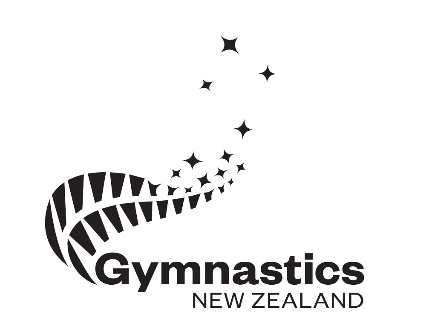 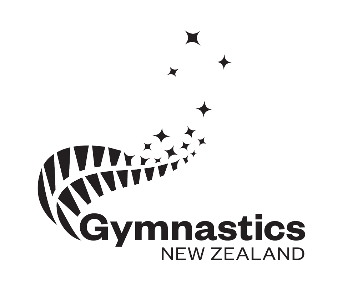 Club Overseas Travel Application Form Club Name:Dates of travel:Route of travel:Final City Destination:Accommodation Details:(address, phone, website, email)Name of Competition:Competition Venue:Competition Contact:Name:                               Email: PositionNameContact Cell Phone whilst awayManager:Head Coach:Coach:Judge:Chaperone:Chaperone:NamesLevel/GradeNamesLevel/GradeAthlete:Athlete:Athlete:Athlete:Athlete:Athlete:Athlete:Athlete: